Lab (6)Kingdom: ProtistaSubkingdom: ProtozoaPhylum: SarcomastigophoraClass: Ampicomplexa (sporozoa)Order: EucoccidaFamily: PlasmodidaeGenus: Plasmodium vivax (benign tertian malaria)            Plasmodium malaria (quartian malaria)            Plasmodium ovale (ovale tertian malaria)            Plasmodium falsiparm (malignant tertian malaria)Disease name: MalariaSite of infection: Red blood cell and Liver tissue cellPlasmodium requires two hosts:-Definitive invertebrate host: (vector Anopheles mosquitoes female).-Intermediate vertebrate host: (mammals, birds and lizards).Morphology: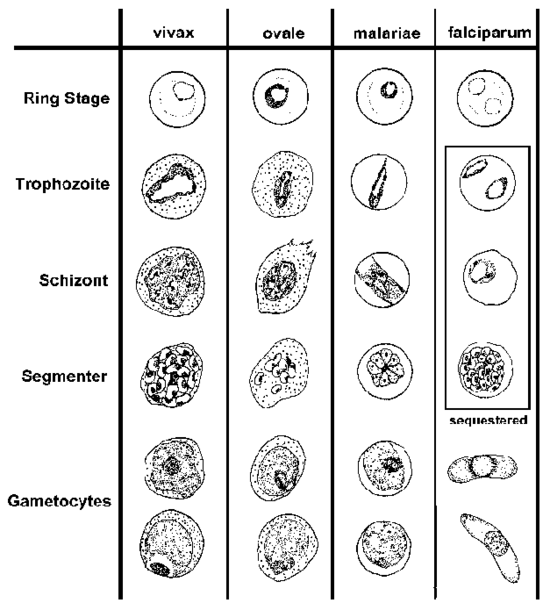 Life cycle:Sexual cycleOccurs in mosquito (9-21 days), fusion of micro and macrogametes are infective for mosquito→ zygote Ookinete (~24 houre)  OocystAsexual replication (sporogony)  sporozoites released → migrate through hemocoel→   invade salivary glandsAsexual cycle1-Exoerythrocytic schizogony (Liver stage)Sporozoites injected during mosquito feeding→ merozoites (uninucleate asexual stages) invade liver cells. After this initial replication in the liver (Exo-erythrocytic schizogony) the parasites undergo asexual multiplication in the erythrocytes.2-Erythrocytic schizogony (Blood stage)Merozoites infect red blood cells and forms the ring stage in it and transform into trophozoites that mature into schizonts (multinucleated asexual stages) , which rupture releasing merozoites . Some parasites differentiate into asexual erythrocytic stages (gametocytes) repeated erythrocytic schizogony (48hr.) in Pf., Pv, Po.and (72 hr.) in Pm.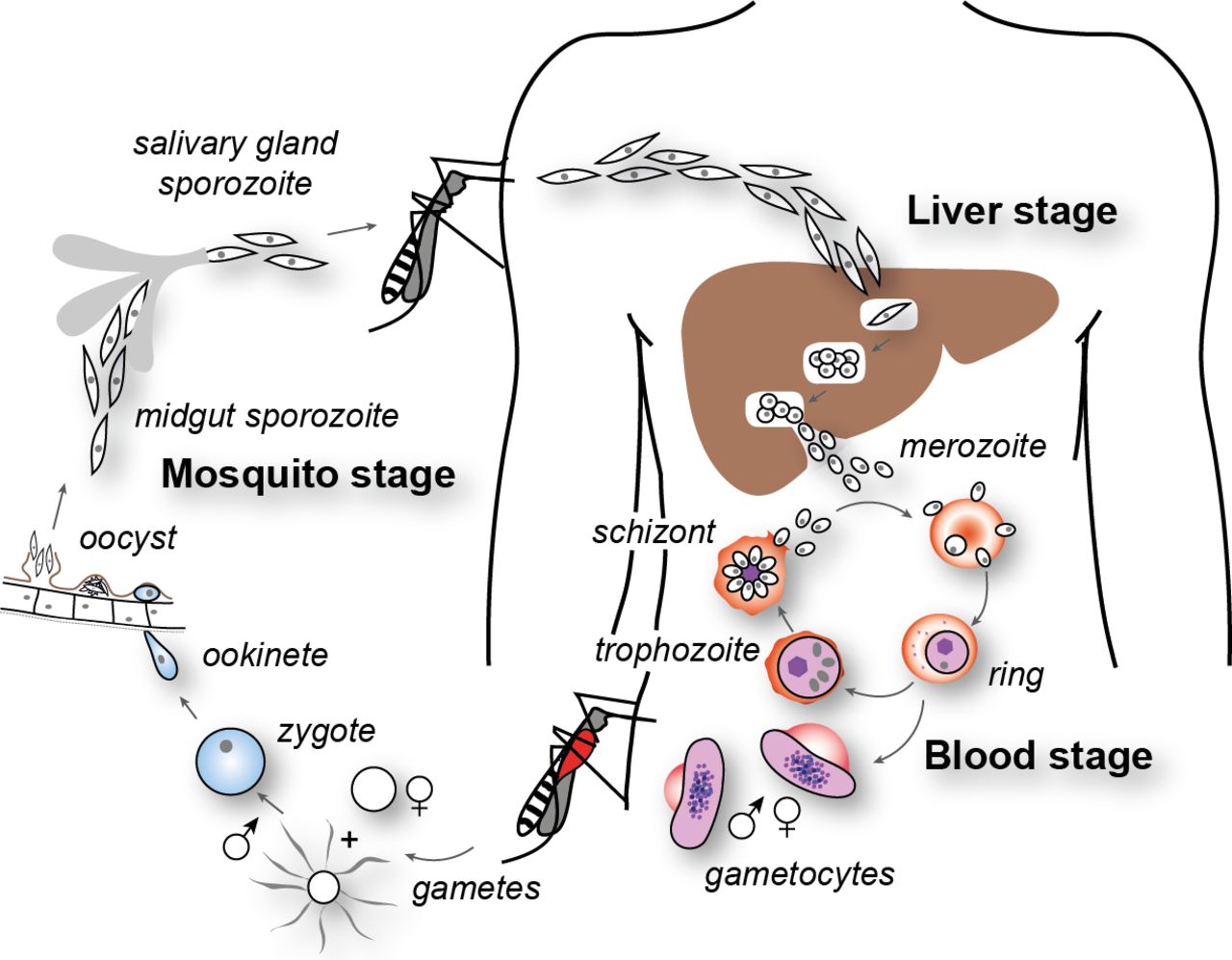 Symptoms:- Fever: Often irregular. The regular pattern of fever does not occur until the illness has continued for a week or more. -Anemia: The anemia is hemolytic in type. It is more severe in infections with      P. falciparum because in this infection cells of all ages can be invaded  -Splenomegaly: The spleen enlarges early in the acute attack of malaria.-Jaundice: Amild jaundice due to hemolysis may occur in malaria. Diagnosis:1- Thin blood films stained with Giemsa stain. 2- Antibody test.P.falciparumP.malariaP. vivaxP.ovalaeTrophzoitering forms band form amoeboid  formcompact rings in cellsSchizont(8 – 36) merozoites.(6–12) largemerozoites  (16). merozoites (6-12) merozoitesMicrogametocyteLarger than RBC,kidney shaped with blunt round endsSmaller than RBC, round compactFillsenlarged RBC, small round or oval, compact with central nucleusOf the size of RBCround, compactMacrogametocytemore slender and  longer than themale Round or oval with peripheral nucleuslarge round or oval with peripheral nucleusRound or oval with peripheral nucleus